В соответствии с Жилищным кодексом Российской Федерации, Федеральным законом от 06.10.2003 N 131-ФЗ «Об общих принципах организации местного самоуправления в Российской Федерации», Федеральным законом от 13.07.2015 N 218-ФЗ «О государственной регистрации недвижимости», Федеральным законом от 05.04.2013 N 44-ФЗ «О контрактной системе в сфере закупок товаров, работ, услуг для обеспечения государственных и муниципальных нужд», протестом Сорочинского межрайонного прокурора № 7-1-2020 от 30.03.2020 на решение от 04.08.2017 № 321 «Об утверждении Положения о порядке сноса объектов недвижимости муниципального имущества», руководствуясь статьями 27, 40 Устава муниципального образования Сорочинский городской округ Оренбургской области, Совет депутатов муниципального образования Сорочинский городской округ РЕШИЛ: Внести в решение Сорочинского городского Совета                          от 04 августа 2017  № 321 «Об утверждении Положения о порядке сноса объектов недвижимости муниципального имущества» следующие изменения:В  пункт 2.4. раздела 2 Положения дополнить подпунктом 7 следующего содержания:«7) проект организации работ по сносу объекта капитального строительства в качестве самостоятельного документа, за исключением случаев, предусмотренных частями 3 и 8 статьи 55.30 Гражданского кодекса Российской Федерации. Подготовка проекта организации работ по сносу объекта капитального строительства осуществляется специалистом по организации архитектурно-строительного проектирования, сведения о котором включены в национальный реестр специалистов в области архитектурно-строительного проектирования.».Пункт 3.3. Положения изложить в следующей редакции:«3.3. Снос объектов недвижимого имущества может быть произведен на безвозмездной основе или посредством закупок на выполнение работ по сносу объектов недвижимого имущества, в соответствии с требованием Федерального закона от 05.04.2013 № 44-ФЗ  «О контрактной системе в сфере закупок товаров, работ, услуг для обеспечения государственных и муниципальных нужд» за счет средств, предусмотренных в бюджете муниципального образования Сорочинский городской округ Оренбургской области.Выполнение работ по сносу объектов капитального строительства осуществляется в соответствии со статьей 55.31 Градостроительного кодекса Российской Федерации.».Установить, что настоящее решение вступает в силу после его официального опубликования в газете «Сорочинский вестник».3.  Контроль за исполнением настоящего решения возложить на постоянную депутатскую комиссию по вопросам градостроительства, землеустройства, жилищно-коммунального хозяйства, транспорта и связи, охраны окружающей среды.ПредседательСовета депутатов муниципального образованияСорочинский городской округ Оренбургской области                В.М. ЛардугинГлава муниципального образования Сорочинский городской округ                                                   Т.П. Мелентьева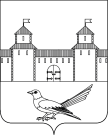 СОВЕТ ДЕПУТАТОВМУНИЦИПАЛЬНОГО ОБРАЗОВАНИЯСОРОЧИНСКИЙ ГОРОДСКОЙ ОКРУГОРЕНБУРГСКОЙ ОБЛАСТИ(LXIV СЕССИЯ ПЯТОГО СОЗЫВА)РЕШЕНИЕот 29 июля 2020 года № 599